Demokrasi ve diktatörlükDemokrasi – Birlikte karar vermekHalk yönetimi olarak da adlandırılan demokrasi, insanların önemli kararlara katılma fırsatına sahip olduğu bir hükümet biçimi için kullanılan bir terimdir. Halk, seçimlerde oy vererek etkileme fırsatı yakalar. Demokrasi, tek kişinin hüküm sürdüğü diktatörlük gibi diğer hükümet biçimlerinden farklıdır. Norveç'teki yönetim biçimine demokrasi denir. Bu, Norveç'te yaşayan herkesin katılmasına ve toplumun nasıl olması gerektiğine karar vermesine izin verilmesi gerektiği anlamına gelir. Çocuklar ve gençler kendilerini ilgilendiren konularda söz sahibi olmalı ve duyulmalıdır.Demokrasi, insanlar anlamına gelen iki Yunanca kelime olan "demos" ve hükümdar veya kural anlamına gelen "kratein" kelimesinin birleşik kelimesidir. Demokrasi fikri yaklaşık 2.500 yıl önce Atina'da ortaya çıktı. Norveç'te, toplumun nasıl olması gerektiği konusunda farklı görüşlere sahip farklı siyasi partilerimiz var. Parlamento seçimleri olduğunda, 18 yaşın üzerindeki tüm yetişkin Norveç vatandaşları en çok katıldıkları partiye oy verebilir.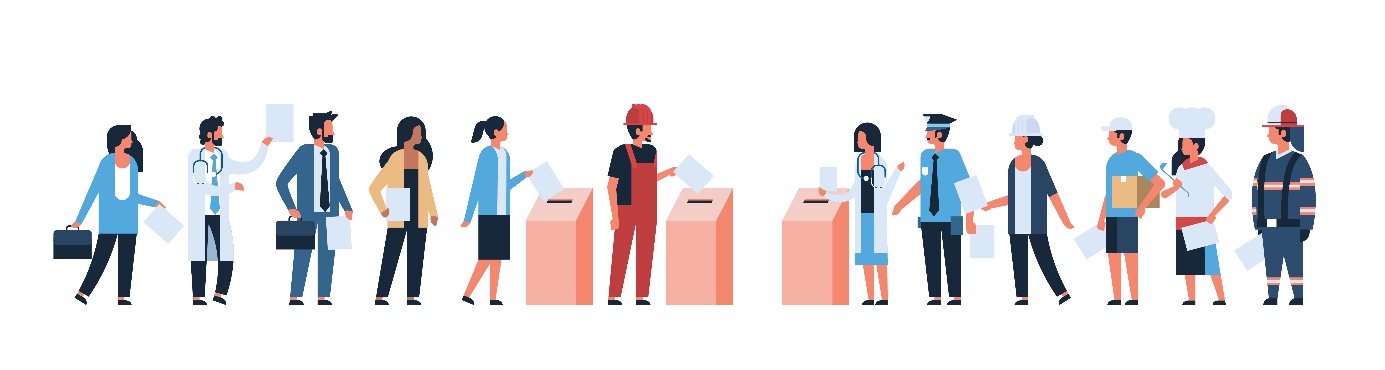 Resim: Adobe Stock Mst3r.
Konuşma özgürlüğüBir demokraside ifade özgürlüğü vardır. Yani herkes cezalandırılmadan kastettiği şeyi söyleyebilir veya yazabilir. Küçük yaşlardan itibaren düşüncelerimizi, duygularımızı ve fikirlerimizi ifade etmeyi öğreniriz. Aynı zamanda, başkalarının bizimkinden farklı fikirlere sahip olabileceğine saygı duymayı öğrenmemiz de önemlidir. Büyüdükçe fikirleriniz giderek daha fazla dikkate alınacaktır.
Demokrasi – özgür medya Bir demokraside, medya farklı görüşleri iletmek için kullanılır. Norveç'teki siyasi partiler, özellikle seçimlerden önce insanlara ulaşmak için farklı medya kullanıyor. Politikacılar toplumun nasıl olmasını istediklerini tartışırken televizyonda, gazetelerde, radyoda ve internette takip edebiliriz.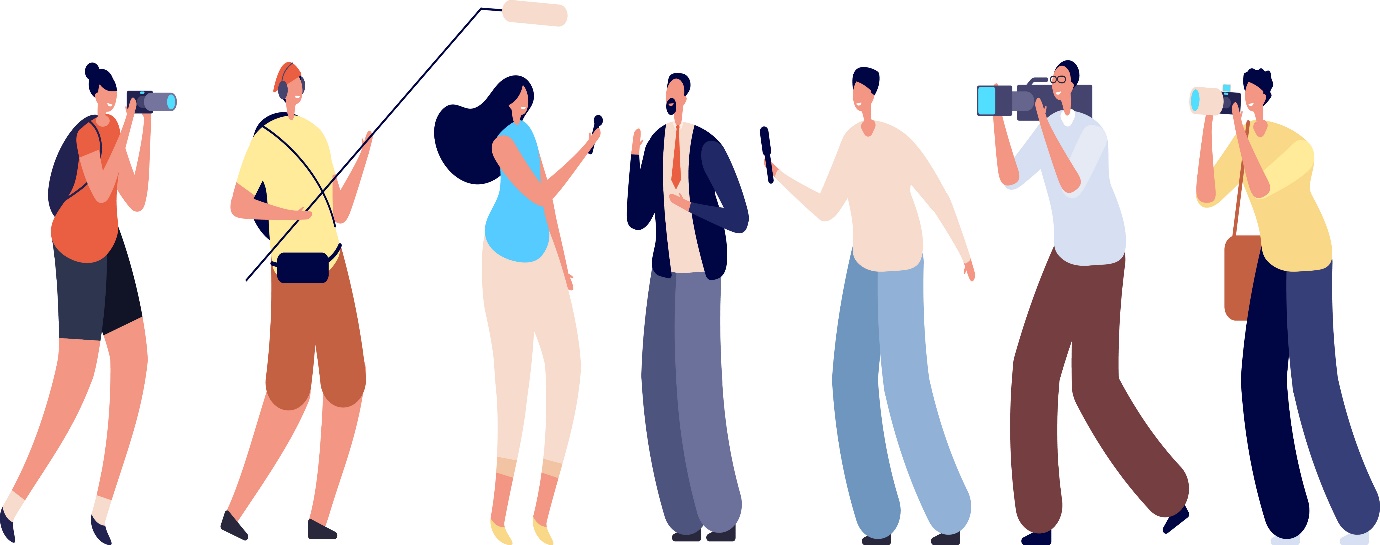 Resim: Adobe Stock MicroOne.
Diktatörlük – birkaç kişi yönetirBazı ülkelerde diktatörlük adı verilen bir hükümet biçimi vardır. Bir diktatörlükte, yalnızca bir veya birkaçının ülkenin nasıl yönetileceğine karar verme yetkisi vardır. Ülkeyi yönetenlerle aynı fikirde olmamak yasaktır. Yetkililerin beğenmediği bir şey söyleyen veya yazan kişilere zulmedilebilir ve hapsedilebilir. Bazıları da fikirleri nedeniyle öldürülüyor.Yöneticilerin kaç (veya kim) olduğuna ve özgürlüğün yokluğunun ne kadar eksiksiz olduğuna bağlı olarak farklı diktatörlük türlerinden bahsetmek yaygındır:İktidar bir diktatörde yoğunlaşmışsa, tek kişilik bir diktatörlükten veya otokrasiden söz edilir, örneğin Almanya'da Adolf Hitler, Sovyetler Birliği'nde Josef Stalin, İspanya'da Francisco Franco.Güç birkaç kişide yoğunlaşmışsa, askeri cuntaların ve tek partilerin yönettiği birçok ülkede olduğu gibi, meslektaş diktatörlüğü veya oligarşiden söz edilebilir.
Diktatörlük – tek sesDiktatörlüklerin olduğu ülkelerde, yetkililer medya iletişim araçlarının sahibidir veya bunları kontrol etmektedir. Gazeteler, radyo ve televizyonların yalnızca yetkililerin insanların duymasını istediklerini söyleyebilmesine izin verilir. Ne demek istediğini söyleyemez ya da yazamaz. Yetkililerin insanların söyledikleri ve yazdıkları üzerindeki kontrolüne sansür denir.